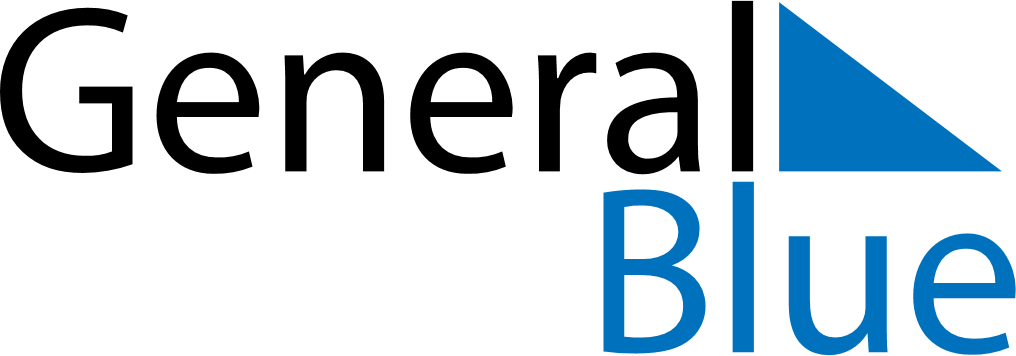 Burkina Faso 2018 HolidaysBurkina Faso 2018 HolidaysDATENAME OF HOLIDAYJanuary 1, 2018MondayNew Year’s DayJanuary 3, 2018WednesdayAnniversary of the 1966 Upper Voltan coup d’étatMarch 8, 2018ThursdayInternational Women’s DayApril 1, 2018SundayEaster SundayApril 2, 2018MondayEaster MondayMay 1, 2018TuesdayLabour DayMay 10, 2018ThursdayAscension DayMay 20, 2018SundayPentecostJune 15, 2018FridayEnd of Ramadan (Eid al-Fitr)August 5, 2018SundayIndependence DayAugust 15, 2018WednesdayAssumptionAugust 21, 2018TuesdayFeast of the Sacrifice (Eid al-Adha)November 1, 2018ThursdayAll Saints’ DayNovember 20, 2018TuesdayBirthday of Muhammad (Mawlid)December 11, 2018TuesdayProclamation of the RepublicDecember 25, 2018TuesdayChristmas Day